RENCANA PEMBELAJARAN SEMESTERCapaian Pembelajaran Mata Kuliah:Penilaian Penilaian dilakukan untuk mengukur semua capaian pembelajaran, yaitu capaian pembelajaran sikap (CPMK 1, CPMK2, CPMK3),  pengetahuan (CPMK 4), dan keterampilan umum (CPMK 5) dan keterampilan khusus (CPMK 6).Penilaian sikap dilaksanakan pada setiap pertemuan dengan menggunakan teknik observasi dan/atau penilaian diri dengan menggunakan asumsi bahwa pada dasarnya setiap mahasiswa memiliki sikap yang baik. Mahasiswa tersebut diberi nilai sikap yang sangat baik atau kurang baik apabila menunjukkan secara nyata sikap sangat baik maupun kurang baik dibandingkan sikap mahasiswa pada umumnya. Hasil penilaian sikap tidak menjadi komponen nilai akhir mahasiswa, melainkan sebagai salah satu syarat kelulusan. Mahasiswa akan lulus dari mata kuliah ini apabila minimal memiliki sikap yang baikNilai akhir mencakup hasil penilaian pengetahuan, keterampilan umum, dan keterampilan khusus yang diperoleh dari penugasan individu, penugasan kelompok, presentasi, kuis, Ujian Sisipan, dan Ujian Akhir Semester dengan pedoman sebagai berikut.Penetapan Nilai Akhir:   (Bobot nilai per subkomp x 70) + (Nilai UAS x 30) NA =----------------------------------------------------------------100Literatur WajibBolzano, B., 1810, “Appendix: On the Kantian Theory of the Construction of Concepts through Intuitions” in Ewald, W., 1996, “From Kant to Hilbert: A Source Book in the Foundations of Mathematics, Volume I”, Oxford: Clarendon Press Ernest, P., 1994, Mathematics, Education and Philosophy: An International Perspective. The Falmer Press: London. Ernest, P., 2002, What Is The Philosophy Of Mathematics Education?  Eves, H and Newsom, C.V., 1964, “An Introduction to the Foundation & Fundamental Concepts of Mathematics”, New York: Holt, Rinehart and Winston Ewald, W., 1996, “From Kant to Hilbert: A Source Book in the Foundations of Mathematics, Volume I”, Oxford: Clarendon Press Hers, R., 1997, What is Mathematics, Really? London: Jonathan Cape Kant, I., 1781, Critic of Pure Reason, Translatedby J.M.D. Meiklejohn Mayer, F., 1951, “A History of Modern Philosophy”, New York: American Book Company Perry, R.B., 1912, Present Philosophical Tendencies: A Critical Survey of Naturalism Idealism Pragmatism and Realism Together with a Synopsis of the Pilosophy of William James, New York: Longmans Green and Co. Shore, E., 2004, Some Esential Points in Reading the Critique of Pure Reason, 20th The World Congress Philosophy.Literatur Tambahan Royce's, J., 1892, The Spirit of Modern Philosophy, Lecture Kant "The Rediscovery of the Inner Life: From Spinoza to Kant, Boston: Houghton, Mifflin (1892): 101-134.Searle, J.R., 1992, The Rediscovery of the Mind, the MIT Press, 1992, p. 27 Shore, E., 2004, Some Esential Points in Reading The Critique of Pure Reason, 20th The World Congress Philosophy Silverman, A., 2003, Plato's Middle Period Metaphysics and Epistemology, Stanford Encyclopedia of Philosophy, <silverman.3@osu.edu> Smit, H., 2003, “Lisa Shabel: Mathematics in Kant’s Critical Philosophy.”, <Notre Dame Philosophical Reviews>.  Soehakso, RMJT, 1989, “Some Thought on Philosophy and Mathematics”, Yogyakarta: Regional Conference South East Asian Mathematical Society Stefanik, R., 1994, “Structuralism, Category Theory and Philosophy of Mathematics”, <http://www.mmsysgrp.com/mathstrc.htm> Stefanik, R., 1994, “The Structures of Reality Truth, Invariance and Scientific Objectivity”, MSG Press: Washington. Suber, P., 2000, Alignments with the Categories,  <http://www.earlham.edu/~phil/> Tait, W.W., 1983, “Beyond the axioms: The question of objectivity in mathematics”,    <http://home.uchicago.edu/~wwtx/objectivity.pdf.> Tuchanska, B.,1999, “Is a Non-Foundationalist Epistemology Possible?”,  <http://www.Google.com/Tuchanska> Wegner, P., 2004, “Modeling, Formalization, and Intuition.” Department of Computer Science.  <http://www.google.com/ wiki/Main+Page> Weir A., 2004, “A Neo-Formalist Approach to Mathematical Truth”,  <http://en. wikipedia.org/wiki/GNU_FDL> 13. Wilder,R.L., 1952, Introduction to the Foundation of Mathematics, New YorkMarsigit. 2018. Epistemologi Matematika di SD dan Implikasinya dalam Pembelajaran [Research Group]. LPPM UNY. https://simppm.lppm.uny.ac.id/uploads/5827/laporan_akhir/laporan-akhir-5827-20181231-122723.pdf  Marsigit. 2018. Identifikasi Model-model Kurikulum Pendidikan Matematika dan Implementasinya di Sekolah [Research Group]. LPPM UNY.Marsigit, Sugiman, M. Fitrianawati, D.S. Setiana, A.B. Wicaksono, Nuryadi, dan H. Sukoco. 2019. Perancangan Perangkat Pembelajaran Etnomatematika bagi Guru Matematika di Kawasan Candi Prambanan [PPM]. LPPM UNY. https://simppm.lppm.uny.ac.id/data-publik/luaran-publikasi-media/Yzg4cG9vVWNMRUs5djhJK0k2Q2dnQT09Marsigit, Syukrul Hamdi, Sugiman, Ali Mahmudi, dan Nila Mareti Murdiyani. 2021. Workshop Desain Pembelajaran (Lesson Plan) Berbasis Flipped Classroom Bagi Guru Matematika SMP di Kabupaten Bantul (Praktik LMS menggunakan Edmodo/Google Classroom) [PPM]. LPPM UNY. Email : marsigit@uny.ac.idPhone number : Alamat : Ploso Kuning II Rt.10/Rw.04 Minomartani Ngaglik Sleman Program Studi:Penelitian dan Evaluasi Pendidikan (S3)Penelitian dan Evaluasi Pendidikan (S3)Penelitian dan Evaluasi Pendidikan (S3)Penelitian dan Evaluasi Pendidikan (S3)Penelitian dan Evaluasi Pendidikan (S3)Nama Mata Kuliah:Filsafat Penelitian dan Evaluasi PendidikanKode:PPS9201Jumlah:2 sksSemester:I/GasalI/GasalI/GasalI/GasalI/GasalMata Kuliah PrasyaratDosen Pengampu::Tidak adaProf. Dr. Marsigit, M.ATidak adaProf. Dr. Marsigit, M.ATidak adaProf. Dr. Marsigit, M.ATidak adaProf. Dr. Marsigit, M.ATidak adaProf. Dr. Marsigit, M.ADeskripsi Mata Kuliah:Mata Kuliah ini dimaksudkan untuk memberi kesempatan dan pelayanan kepada mahasiswa untuk membangun pemahaman dan teori tentang filsafat  ilmu. Kajian perkuliahan meliputi:  Ontologi, Epistemologi dan Aksiologi filsafat pendidikan meliputi:Mata Kuliah ini dimaksudkan untuk memberi kesempatan dan pelayanan kepada mahasiswa untuk membangun pemahaman dan teori tentang filsafat  ilmu. Kajian perkuliahan meliputi:  Ontologi, Epistemologi dan Aksiologi filsafat pendidikan meliputi:Mata Kuliah ini dimaksudkan untuk memberi kesempatan dan pelayanan kepada mahasiswa untuk membangun pemahaman dan teori tentang filsafat  ilmu. Kajian perkuliahan meliputi:  Ontologi, Epistemologi dan Aksiologi filsafat pendidikan meliputi:Mata Kuliah ini dimaksudkan untuk memberi kesempatan dan pelayanan kepada mahasiswa untuk membangun pemahaman dan teori tentang filsafat  ilmu. Kajian perkuliahan meliputi:  Ontologi, Epistemologi dan Aksiologi filsafat pendidikan meliputi:Mata Kuliah ini dimaksudkan untuk memberi kesempatan dan pelayanan kepada mahasiswa untuk membangun pemahaman dan teori tentang filsafat  ilmu. Kajian perkuliahan meliputi:  Ontologi, Epistemologi dan Aksiologi filsafat pendidikan meliputi:a. b. c. d. e. f.  Educational Idealism Educational Realism  Educational Monoism/Spiritualism Educational Pluralism Educational Absolutism Educational Formalism g. h. i. j. k. l.  Educational Rationalism Educational Naturalism Educational Scienticism Educational Relativism Educational Materialism Educational Existentialism Educational Perenialism Educational Modernism Educational Pos Modernism Educational Constructivism Educational Socioconstructionism Capaian Pembelajaran LulusanOntologi, Epistemologi dan Aksiologi ideologi pendidikan  Sikap:S1.  Bertakwa  kepada  Tuhan  Yang  Maha  Esa dengan menunjukkan sikap religius;S2.  Menjunjung tinggi etika profesi sebagai peneliti dan pengevaluasi pendidikan.S5.  Menghargai keanekaragaman budaya, pandangan, agama, dan kepercayaan serta pendapat atau temuan orisinal orang lainS8.  Menginternalisasi nilai, norma, dan etika akademik Pengetahuan:P1.  Memiliki pengetahuan dasar tentang filsafat pendidikan yang berbasis pada kultur Indonesia;Keterampilan Umum:KU4 Mampu mengembangkan peta jalan penelitian dengan pendekatan interdisipliner, multidisiplin, atau transdisiplin, berdasar kajian tentang sasaran pokok penelitian dan konsistensinya pada sasaran yang lebih luasKeterampilan Khusus:KK1. Mengembangkan metodologi penelitian untuk keperluan khusus berdasarkan semua pendekatan, penerapan, dan aspek pengembangan filsafat penelitian dan evaluasi pendidikan. CPLKODERUMUSAN CAPAIAN PEMBELAJARAN MATA KULIAHS1CPMK1Menunjukkan sikap religius dan mampu menerapkan dalam kehidupan sehari-hari S2CPMK2Menunjukkan sikap objektivitas, konsistensi, serta sikap cermat dan kehati-hatian terhadap data dan informasi S8CPMK3Menunjukkan sikap ilmiah dan bertanggungjawab terhadap tugas baik mandiri maupun kelompok P1CPMK4Menjelaskan berbagai pemahaman ontology, epistemologi dan aksiologi filsafat pendidikan.KU4CPMK5Menjelaskan landasan metodologi penelitian berdasarkan ontology, epistemologi, dan aksiologi KK1CPMK6Menjelaskan berbagai pemahaman ontology, epistemologi, dan aksiologi ideology pada berbagai metodologi penelitianTMCapaian PembelajaranMata KuliahBahasan Kajian/ Pokok BahasanBentuk/metode/ Model PembelajaranPengalaman belajarIndikator PenilaianTeknik PenilaianBobot(%)WaktuReferensi123456789101-3CPMK1CPMK2CPMK3CPMK4Mengembangkan tesis, anti-tesis dan melakukan sintesis terhadap ontologi filsafat pendidikan. Ontologi filsafat pendidikan:  Educational Idealism Educational Realism  Educational Monoism/Spiritualism Educational Pluralism Educational absolutism Educational Formalism Educational Rationalism Educational NaturalismEducational Scienticism Educational Relativism Educational Materialism Educational Existentialism Educational Perenialism Educational Modernism Educational Pos Modernism Educational Constructivism Educational SocioconstructionismPembelajaran berbasis masalah, diskusi, presentasi, refleksi Dengan ekspositori, diskusi, presentasi dan refleksi mahasiswa dapat mengembangkan tesis, anti-tesis dan melakukan sintesis terhadap ontologi filsafat pendidikan.Menentukan tesis, antitesis dan melakukan sintesis terhadap ontologi filsafat pendidikanLisan Tulis Portofolio30100’A4-6CPMK1CPMK2CPMK3CPMK4Mengembangkan tesis, anti-tesis dan melakukan sintesis terhadap epistemologi filsafat pendidikanEpistemologi filsafat pendidikan: Educational Idealism Educational Realism  Educational Monoism/Spiritualism Educational Pluralism Educational Absolutism Educational Formalism Educational Rationalism Educational Naturalism Educational Scienticism Educational Relativism Educational Materialism Educational Existentialism Educational Perenialism Educational Modernism Educational Pos Modernism Educational Constructivism Educational SocioconstructionismPembelajaran berbasis masalah, diskusi, presentasi, refleksi Dengan ekspositori, diskusi, presentasi dan refleksi mahasiswa dapat mengembangkan tesis, anti-tesis dan melakukan sintesis terhadap epistemologi filsafat pendidikanMenentukan tesis, antitesis dan melakukan sintesis terhadap epistemologi filsafat pendidikanLisan Tulis Portofolio30100’A7-8CPMK1CPMK2CPMK3CPMK4Mengembangkan tesis, anti-tesis dan melakukan sintesis terhadap aksiologi filsafat pendidikanAksiologi filsafat pendidikan:  Educational Idealism Educational Realism  Educational Monoism/Spiritualism Educational Pluralism Educational Absolutism Educational Formalism Educational Rationalism Educational Naturalism Educational Scienticism Educational Relativism Educational Materialism Educational Existentialism Educational Perenialism Educational Modernism Educational Pos Modernism Educational Constructivism Educational SocioconstructionismPembelajaran berbasis masalah, diskusi, presentasi, refleksi Dengan ekspositori, diskusi, presentasi dan refleksi mahasiswa dapat mengembangkan tesis, anti-tesis terhadap aksiologi filsafat pendidikan Menentukan tesis, antitesis terhadap aksiologi filsafat pendidikanLisan Tulis Portofolio30100’A9Ujian Sisipan  Tes tertulis 20100’10-12CPMK1CPMK2CPMK3CPMK5CPMK6Mengembangkan tesis, anti-tesis dan melakukan sintesis terhadap ontologi ideologi pendidikanOntologi ideologi pendidikan: a. Industrial Trainer Ideology of Education b. Technological Pragmatism Ideology of Education c. Conservatism Ideology of Education d. Humanisticism Ideology of Education e. Liberalism Ideology of Education f. Socialism Ideology of Education g. Pragmaticism Ideology of Education h. Capitalism Ideology of Education i. Contemporary Ideology of Education j. Monoculture Ideaology of Education k. Heterogonomous/multicultural Ideology of Education l. Materialism Ideology of Education m. Egalitarianism Ideology of Education n. Elitism Ideology of Education o. Meritocracy Ideology of Education p. Scienticism Ideology of Education q. Critical Education r. Pancasila Ideology of EducationPembelajaran berbasis masalah, diskusi, presentasi, refleksi Dengan ekspositori, diskusi, presentasi dan refleksi mahasiswa dapat mengembangkan tesis, anti-tesis dan melakukan sintesis terhadap ontologi ideologi pendidikanMenentukan tesis, antitesis dan melakukan sintesis terhadap ontologi ideologi pendidikanLisan Tulis Portofolio30100’A13-14CPMK1CPMK2CPMK3CPMK5CPMK6Mengembangkan tesis, anti-tesis dan melakukan sintesis terhadap epistemologi ideologi pendidikan.Epistemologi ideologi pendidikan: a. Industrial Trainer Ideology of Education b. Technological Pragmatism Ideology of Education c. Conservatism Ideology of Education d. Humanisticism Ideology of Education e. Liberalism Ideology of Education f. Socialism Ideology of Education g. Pragmaticism Ideology of Education h. Capitalism Ideology of Education i. Contemporary Ideology of Education j. Monoculture Ideaology of Education k. Heterogonomous/multicultural Ideology of Education l. Materialism Ideology of Education m. Egalitarianism Ideology of Education n. Elitism Ideology of Education o. Meritocracy Ideology of Education p. Scienticism Ideology of Education q. Critical Education r. Pancasila Ideology of Education Pembelajaran berbasis masalah, diskusi, presentasi, refleksi Dengan ekspositori, diskusi, presentasi dan refleksi mahasiswa dapat mengembangkan tesis, anti-tesis dan melakukan sintesis terhadap epistemologi ideologi pendidikan. Menentukan tesis, antitesis dan melakukan sintesis terhadap terhadap epistemologi ideologi pendidikan.Lisan Tulis Portofolio30100’A,B15-16CPMK1CPMK2CPMK3CPMK5CPMK6Mengembangkan tesis, anti-tesis dan melakukan sintesis terhadap aksiologi ideologi pendidikan.Aksiologi ideologi pendidikan: a. Industrial Trainer Ideology of Education b. Technological Pragmatism Ideology of Education c. Conservatism Ideology of Education d. Humanisticism Ideology of Education e. Liberalism Ideology of Education. Socialism Ideology of Education g. Pragmaticism Ideology of Education h. Capitalism Ideology of Education i. Contemporary Ideology of Education j. Monoculture Ideaology of Education k. Heterogonomous/multicultural Ideology of Education l. Materialism Ideology of Education m. Egalitarianism Ideology of Education n. Elitism Ideology of Education o. Meritocracy Ideology of Education p. Scienticism Ideology of Education q. Critical Education r. Pancasila Ideology of Education Pembelajaran berbasis masalah, diskusi, presentasi, refleksi ekspositori, diskusi, presentasi dan refleksi mahasiswa dapat mengembangkan tesis, anti-tesis dan melakukan sintesis terhadap aksiologi ideologi pendidikan.Menentukan tesis, antitesis dan melakukan sintesis terhadap terhadap aksiologi ideologi pendidikan.Lisan Tulis Portofolio30100’A, BUASUASUAS1001600’NoCPMKObjek PenilaianTeknik PenilaianBobot1CPMK 1, CPMK 2, CPMK 3Kehadiran, integritas, displin, presentasiObservasi20%2CPMK 4, CPMK 5, CPMK 6Penugasan Ujian SisipanUjian Akhir SemesterTertulis30%20%30%Total100%Mengetahui,Koordinator Program Doktor PEP, 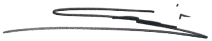 Prof. Dr. Badrun Kartowagiran, M.PdNIP. 19530725 197811 1 001Yogyakarta, 15 Juli 2021Dosen Pengampu,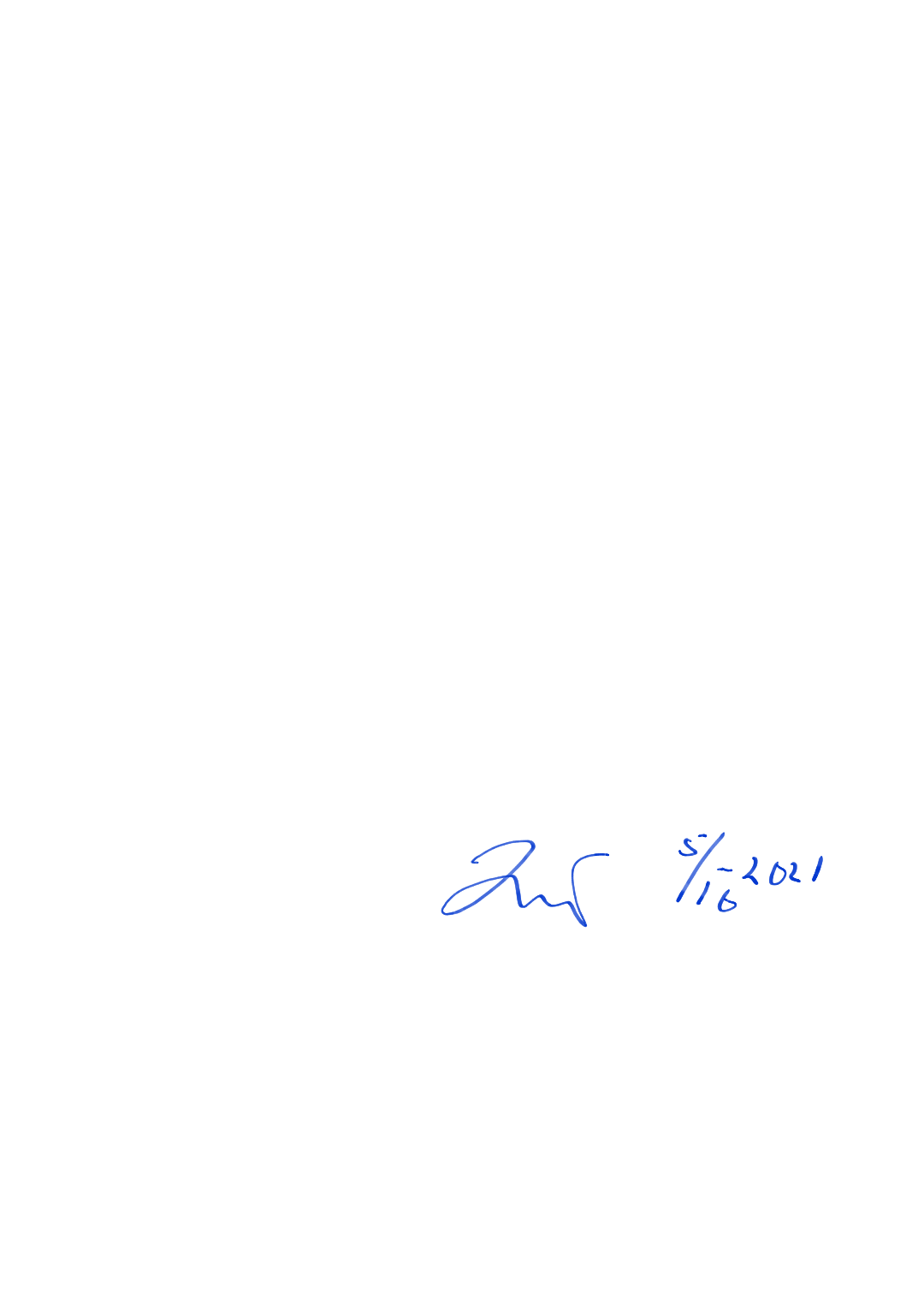 Prof. Dr. Marsigit, M.ANIP. 195707191983031004